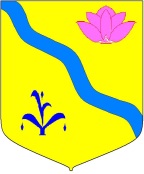     АДМИНИСТРАЦИЯ КИРОВСКОГО МУНИЦИПАЛЬНОГО РАЙОНА ПОСТАНОВЛЕНИЕ  21.05.2018                                                           п.Кировский                                                       №124Об утверждении порядка ведения учета граждан в качестве лиц, имеющих право на предоставление земельных участков, находящихся в государственной или муниципальной собственности, в собственность бесплатноВ соответствии с Земельным кодексом Российской Федерации, Законом Приморского края от 29 декабря 2003 года N 90-КЗ "О регулировании земельных отношений в Приморском крае", Уставом Кировского муниципального района, принятого решением Думы Кировского муниципального района от 08.07.2005 года № 126 (в действующей редакции решения Думы Кировского муниципального района от 30.11.2017 №114-НПА), администрация Кировского муниципального района ПОСТАНОВЛЯЕТ:  1. Утвердить Порядок ведения учета граждан, постоянным местом проживания которых является Кировский муниципальный район, в качестве лиц, имеющих право на предоставление земельных участков, находящихся в государственной или муниципальной собственности, в собственность бесплатно на территории сельских поселений и межселенных территорий Кировского муниципального района Приморского края (прилагается).2. Руководителю аппарата администрации Кировского муниципального района (Тыщенко Л.А.) разместить настоящее постановление на официальном сайте администрации Кировского муниципального района и опубликовать настоящее постановление в средствах массовой информации.Глава Кировского муниципального района         Глава администрации          Кировского муниципального района                                                           И.И. ВотяковУтвержденпостановлениемадминистрацииКировского муниципального районаОт 21.05.2018 N 124Порядок ведения учета граждан, постоянным местом проживания которых является Кировский муниципальный район, граждан в качестве лиц, имеющих право на предоставление земельных участков, находящихся в государственной или муниципальной собственности, в собственность бесплатноI. Общие положения1. Настоящий Порядок ведения учета граждан, постоянным местом проживания которых является Кировский муниципальный район, в качестве лиц, имеющих право на предоставление земельных участков, находящихся в государственной или муниципальной собственности, в собственность бесплатно (далее - Порядок) регламентирует организацию работы по учету граждан, в качестве лиц, имеющих право на предоставление земельных участков, находящихся в государственной или муниципальной собственности (далее - земельные участки), в собственность бесплатно (далее - гражданин, учет) на территории сельских поселений и межселенных территорий Кировского муниципального района Приморского края по основаниям, установленным подпунктом 7 статьи 39.5 Земельного кодекса Российской Федерации, Законом Приморского края от 29 декабря 2003 года N 90-КЗ "О регулировании земельных отношений в Приморском крае".2. Понятия, используемые в настоящем Порядке, применяются в том же значении, что и в Законе Приморского края от 29 декабря 2003 года N 90-КЗ "О регулировании земельных отношений в Приморском крае" (далее - Закон).II. Постановка на учет3. Учет ведется в отношении граждан Российской Федерации, проживающих на территории Кировского муниципального района, имеющих право на бесплатное предоставление земельных участков:а) для осуществления деятельности крестьянских (фермерских) хозяйств по истечении четырех лет со дня предоставления гражданам земельных участков в указанных целях в безвозмездное пользование при условии, что они в указанный период использовали данные земельные участки в соответствии с установленным разрешенным использованием и постоянно проживали в муниципальном образовании, на территории которого осуществляется деятельность созданного ими крестьянского (фермерского) хозяйства;б) для ведения садоводства, огородничества, животноводства, дачного строительства, дачного хозяйства, личного подсобного хозяйства (по выбору граждан):многодетным семьям;инвалидам II и III групп;семьям, имеющим в своем составе ребенка-инвалида, а также ребенка, старше 18 лет, являющегося инвалидом I группы, ставшего инвалидом до достижения им возраста 18 лет;участникам Великой Отечественной войны, а также гражданам, на которых действующим законодательством распространены социальные гарантии и льготы участников Великой Отечественной войны;лицам, проработавших в тылу в период с 22 июня 1941 года по 9 мая 1945 года не менее шести месяцев, исключая период работы на временно оккупированных территориях СССР, либо награжденным орденами или медалями СССР за самоотверженный труд в период Великой Отечественной войны;ветеранам боевых действий;ветеранам военной службы; ветеранам труда;гражданам, подвергшимся воздействию радиации вследствие катастроф и других радиационных аварий на атомных объектах гражданского или военного назначения, а также в результате испытаний, учений или иных работ, связанных с любыми видами ядерных установок, меры социальной защиты которых установлены федеральным законодательством.4. Учет ведется управлением Управлением муниципальной собственности, архитектуры и правовой экспертизы администрации Кировского муниципального района (далее - Орган учета).5. Граждане из числа лиц, указанных в пункте 3 Порядка или их уполномоченные представители подают заявление о постановке на учет (далее - заявление) по форме согласно приложению N 1 к настоящему Порядку.6. Заявление подается в письменной форме в Орган учета, либо через многофункциональный центр предоставления государственных и муниципальных услуг, расположенных на территории Кировского муниципального района. Адрес Органа учета: управление муниципальной собственности, архитектуры и правовой экспертизы администрации Кировского муниципального района - пгт. Кировский, ул. Советская, 57, 1 этаж, кабинет 106.7. К заявлению прилагаются следующие документы:а) копия документа, удостоверяющего личность гражданина Российской Федерации. В случае изменения фамилии, имени или отчества гражданина к заявлению прилагается копия документа, подтверждающего изменение указанных персональных данных;б) документ, подтверждающий факт постоянного проживания гражданина на территории Кировского муниципального района;в) согласие на обработку персональных данных (приложение N 2 к настоящему Порядку);г) документ, подтверждающий полномочия лица на осуществление действий от имени гражданина (граждан), в случае подачи заявления уполномоченным представителем;д) документы, подтверждающие принадлежность граждан к категориям, указанным в пункте 3 настоящего Порядка, имеющей право на бесплатное получение земельного участка.8. Для осуществления деятельности крестьянских (фермерских) хозяйств:выписка из Единого государственного реестра индивидуальных предпринимателей.9. Для ведения садоводства, огородничества, животноводства, дачного строительства, дачного хозяйства, личного подсобного хозяйства:а) для многодетных семей:копия свидетельств о рождении каждого из детей; копия свидетельства о заключении (расторжении) брака; копия удостоверения многодетной семьи;б) для инвалидов II и III групп:копия справка об инвалидности;в) для семей, имеющим в своем составе ребенка-инвалида, а также ребенка, старше 18 лет, являющегося инвалидом I группы, ставшего инвалидом до достижения им возраста 18 лет:копия справка об инвалидности;копия свидетельство о рождении;г) для участников Великой Отечественной войны, а также граждан, на которых действующим законодательством распространены социальные гарантии и льготы участников Великой Отечественной войны:копия удостоверения ветерана Великой Отечественной войны;д) для лиц, проработавших в тылу в период с 22 июня 1941 года по 9 мая 1945 года не менее шести месяцев, исключая период работы на временно оккупированных территориях СССР, либо награжденных орденами или медалями СССР за самоотверженный труд в период Великой Отечественной войны:копия удостоверения ветерана Великой Отечественной войны;е) для ветеранов боевых действий:копия удостоверения ветерана боевых действий;ж) для ветеранов военной службы:копия удостоверения ветерана труда;з) для ветеранов труда:копия удостоверения ветерана труда;и) для граждан, подвергшихся воздействию радиации вследствие катастроф и других радиационных аварий на атомных объектах гражданского или военного назначения, а также в результате испытаний, учений или иных работ, связанных с любыми видами ядерных установок, меры социальной защиты которых установлены федеральным законодательством:копия удостоверения о праве на меры социальной поддержки, установленные для граждан данной категории.Документ, указанный в подпункте "б" настоящего пункта, запрашивается органом учета, самостоятельно, в том числе посредством системы межведомственного информационного взаимодействия. Граждане вправе представить указанный документ в орган учета, по собственной инициативе.Документы подаются в виде копии с одновременным представлением оригинала.10. При поступлении заявления в администрацию Кировского муниципального района лицо, ответственное за прием документов, указывает в заявлении дату и время поступления заявления в орган учета, сличает копии и оригиналы документов, заверяет копии, после чего гражданину, подавшему заявление о постановке на учет, выдается копия заявления с отметкой специалиста принявшего документы от гражданина с указанием их в заявлении.11. Общий отдел администрации Кировского муниципального района регистрирует заявление в день его поступления в журнале регистрации обращений граждан.12. Орган учета самостоятельно в срок не позднее пяти рабочих дней со дня регистрации заявления запрашивает по межведомственным запросам документы, необходимые для постановки гражданина на учет и проверки представленных гражданином документов.13. Решение о постановке гражданина на учет либо об отказе в постановке на учет принимается Органом учета в течение 30 дней со дня поступления заявления и документов, указанных в пункте 5 настоящего Порядка в Орган учета.Решение о постановке гражданина на учет либо об отказе в постановке на учет оформляется в форме постановления администрации Кировского муниципального района. Решение о постановке на учет должно содержать категорию, к которой относится гражданин в соответствии с пунктом 3 настоящего Порядка. Решение об отказе в постановке на учет должно содержать основания для принятия такого решения указанные в пункте 14 настоящего Порядка.14. Гражданину отказывается в постановке на учет при наличии хотя бы одного из оснований:гражданин не относится ни к одной из категорий, указанной в пункте 3 настоящего Порядка;гражданину земельный участок, находящийся в государственной или муниципальной собственности, раннее предоставлялся в собственность бесплатно в соответствии с подпунктом 7 статьи 39(5) Земельного кодекса Российской Федерации, Законом Приморского края от 29 декабря 2003 года N 90-КЗ "О регулировании земельных отношений в Приморском крае", Законом Приморского края от 8 ноября 2011 года N 837-КЗ "О бесплатном предоставлении земельных участков гражданам, имеющим трех и более детей, в Приморском крае", Законом Приморского края от 27 сентября 2013 года N 250-КЗ "О бесплатном предоставлении земельных участков для индивидуального жилищного строительства на территории Приморского края";заявление не соответствует приложению N 1 к Порядку;заявление подано в Орган учета муниципального образования, на территории которого гражданин не проживает;к заявлению о постановке на учет не приложены либо приложены не в полном объеме документы (копии документов), предусмотренные пунктом 7 настоящего Порядка, за исключением документов, которые запрашиваются органом учета, самостоятельно;гражданином представлены заведомо недостоверные сведения и документы, предусмотренные заявлением и пунктом 7 настоящего Порядка.15. Орган учета не позднее пяти рабочих дня со дня принятия решения о постановке на учет или об отказе в постановке на учет выдает или направляет принятое решение заявителю, в соответствии с указанным в заявлении способом. Решение вручается заявителю лично, направляется в письменной форме по почтовому адресу, указанному в заявлении, либо вручается через многофункциональный центр предоставления государственных и муниципальных услуг.III. Учет граждан16. Орган учета в течение трех рабочих дней со дня принятия решения о постановке гражданина на учет вносит сведения о гражданине в журнал учета граждан, имеющих право на предоставление земельных участков, находящихся в государственной или муниципальной собственности, в собственность бесплатно (далее - журнал учета), (приложение N 4 к Порядку). Очередность внесения сведений определяется исходя из даты и времени регистрации заявления в Органе учета.17. Граждане находятся на учете до снятия с учета в случаях, указанных в пункте 18 настоящего Порядка.IV. Снятие с учета18. Гражданин, состоящий на учете, подлежит снятию с учета решением органа учета, по следующим основаниям:а) предоставление гражданину земельного участка в собственность бесплатно;б) утрата гражданином принадлежности к одной из категорий, указанных в части 1 статьи 10 Закона;в) изменение гражданином постоянного места жительства на новое в другом муниципальном образовании, субъекте Российской Федерации или за пределами Российской Федерации;г) выявление в документах, представленных гражданином, недостоверных сведений, послуживших основанием для постановки на учет;д) смерть гражданина либо признание его безвестно отсутствующим или объявление его умершим;е) несоблюдение гражданином условия, предусмотренного пунктом 2 части 4 статьи 10 Закона - гражданину ранее земельный участок, находящийся в государственной или муниципальной собственности, не предоставлялся в собственность бесплатно в соответствии с подпунктом 7 статьи 39(5) Земельного кодекса Российской Федерации, Законом Приморского края от 29 декабря 2003 года N 90-КЗ "О регулировании земельных отношений в Приморском крае", Законом Приморского края от 8 ноября 2011 года N 837-КЗ "О бесплатном предоставлении земельных участков гражданам, имеющим трех и более детей, в Приморском крае", Законом Приморского края от 27 сентября 2013 года N 250-КЗ "О бесплатном предоставлении земельных участков для индивидуального жилищного строительства на территории Приморского края".19. Решение о снятии с учета гражданина принимается Органом учета в течение 5 рабочих дней со дня выявления оснований, указанных в пункте 18 настоящего Порядка.Решение о снятии гражданина с учета оформляется в форме постановления администрации Кировского муниципального района и должно содержать основания для принятия такого решения.20. Орган учета не позднее 5 рабочих дней со дня принятия решения выдает или направляет гражданину принятое решение, в соответствии с указанным в заявлении способом. Решение вручается гражданину лично либо направляется в письменной форме по почтовому адресу, указанному в заявлении.21. При предоставлении гражданину земельного участка Орган учета вносит информацию о земельном участке в журнал учета и делает в журнале учета отметку о снятии гражданина с учета.22. Сведения о снятии граждан с учета и иные сведения, предусмотренные настоящим Порядком, вносятся в журнал учета в течение 3 рабочих дней со дня принятия решения о снятии граждан с учета.Приложение N 1к Порядку ведения учета граждан в качестве лиц, имеющихправо на предоставление земельных участков, находящихсяв государственной или муниципальной собственности,в собственность бесплатно                                                   Главе Кировского муниципального района                                                   ________________________                                                   от гражданина  _______________________,                                                     (Ф.И.О. полностью)                                                   зарегистрированного  по адресу:                                                   _______________________________________________,                                                       (полный адрес с указанием почтового индекса, населенного                                                    пункта, муниципального района, улицы, номера дома, корпуса, квартиры  и (или) адрес электронной почты)ЗАЯВЛЕНИЕ    Прошу Вас поставить меня __________________________________________________ на учет                                                         фамилия, имя, отчество (полностью)граждан  в  качестве  лица,  имеющего  право  на  предоставление земельного участка  в  собственность  бесплатно по основаниям, установленным пунктом 7статьи  39.5  Земельного  кодекса  Российской  Федерации, статьей 10 Закона Приморского края от 29 декабря 2003 года N 90-КЗ "О регулировании земельных отношений в Приморском крае" по категории _____________________________________, в порядке, установленном  статьей  12  Закона                    указать категориюПриморского края от 29 декабря 2003 года N  90-КЗ  "О  регулировании земельных отношений в Приморском крае" (указать категорию, в соответствии с частью 1 статьи 10 Закона) для____________________________________________________________________________________                  (цель использования земельного участка)Приложение: на _____ листах.1.  Копия  документа,  удостоверяющего  личность  гражданина Российской Федерации;    2.  Документ,  подтверждающий факт постоянного проживания гражданина натерритории  Уссурийского  городского  округа  (предоставлен  по  инициативегражданина);    3.  Документы, подтверждающие принадлежность к категории, имеющей правона бесплатное получение земельного участка;    4. Согласие на обработку персональных данных.дата: "__" _____________ 20__ г._________ _____________________(подпись) (расшифровка подписи)Заявление и приложенные документы приняты: ____ ч. ____ мин."__" ___________ 20__ г.___________________________________________________________________________         (должность, фамилия, инициалы лица, принявшего заявление                   и приложенные документы, его подпись)Приложение N 2к Порядку ведения учета граждан в качестве лиц, имеющихправо на предоставление земельных участков, находящихсяв государственной или муниципальной собственности,в собственность бесплатно                                                  Главе Кировского муниципального района                                                  _____________________________________                                                  от гражданина                                                  ____________________________________,                                                                                                   (Ф.И.О. полностью)                                                  Зарегистрированного  по адресу:                                                  ____________________________________                                                  ____________________________________                                                  (полный адрес с указанием почтового индекса, населенного пункта,                                                    муниципального района, улицы, номера дома, корпуса, квартиры)                                                  номер телефонаСОГЛАСИЕна обработку персональных данных    Я, ______________________________________________________________________________,                                 (Ф.И.О.)_________________________________________________ серия __________ N ________________            (вид документа, удостоверяющего личность)выдан _____________________________________________________________________________,                                  (когда и кем)проживающий(ая) по адресу:__________________________________________________________,в целях ____________________________________________________________________________                   (цель обработки персональных данных)даю согласие администрации Кировского муниципального района на обработку моих персональных данных, то  есть  на  осуществление  любых  действий  (операций)  или  совокупность действий (операций), совершаемых с использованием средств автоматизации илибез  использования  таких  средств  с  персональными данными, включая сбор, запись,   систематизацию,   накопление,  хранение,  уточнение  (обновление, изменение),   извлечение,   использование,   обезличивание,   блокирование, удаление, уничтожение персональных данных, в том числе на передачу, доступ, распространение, предоставление персональных данных определенному кругу лиц (в  том  числе,  на  обработку  персональных  данных по поручению оператора другому лицу.Настоящее  согласие  действует  со дня его подписания и дается на период до истечения   сроков  хранения  соответствующей  информации  или  документов, содержащих    указанную   информацию,   определяемых   в   соответствии   с законодательством Российской Федерации.Настоящее    согласие    может   быть   отозвано   в   соответствии   с законодательством Российской Федерации.__________________________________________                                         _________________(фамилия, инициалы лица, давшего согласие)                                                     (подпись)"__" _____________ ____ г.ЛИСТ СОГЛАСОВАНИЯпроекта постановления  главы Кировского муниципального  районаОб утверждении порядка ведения учета граждан в качестве лиц, имеющих право на предоставление земельных участков, находящихся в государственной или муниципальной собственности, в собственность бесплатноПредложение о включении в Реестр нормативных правовых актов:   НЕТ.Постановление разослать: общий отдел – 2, ОМС – 1,  заявителю – 1+ две заверенные копииСпециалист, ответственный за подготовку проекта – __________Е.В. Варлачёва (тел. 21-3-91).Передано в общий отдел  «_____» ______________________2018 г.Руководитель аппарата  _________________________    Л.А. ТыщенкоПримечание:  Общий отдел рассылает копии постановлений (распоряжений) в строгом соответствии со списком. Ответственность за качество указанного списка несет лично руководитель комитета, управления, отдела, внесшего проект распорядительного документа.Приложение N 3к Порядку ведения учета граждан в качестве лиц, имеющихправо на предоставление земельных участков, находящихсяв государственной или муниципальной собственности,в собственность бесплатноЖУРНАЛУЧЕТА ГРАЖДАН, ИМЕЮЩИХ ПРАВО НА ПРЕДОСТАВЛЕНИЕЗЕМЕЛЬНЫХ УЧАСТКОВ, НАХОДЯЩИХСЯ В ГОСУДАРСТВЕННОЙИЛИ МУНИЦИПАЛЬНОЙ СОБСТВЕННОСТИ, В СОБСТВЕННОСТЬБЕСПЛАТНО УПРАВЛЕНИЯ МУНИЦИПАЛЬНОЙ СОБСТВЕННОСТИ,АРХИТЕКТУРЫ И ПРАВОВОЙ ЭКСПЕРТИЗЫ АДМИНИСТРАЦИИ КИРОВСКОГО МУНИЦИПАЛЬНОГО РАЙОНАДолжностьФ.И.О.Дата поступления документа на согласованиеЗамечания, подписьДата согласованияНачальникУправления муниципальной собственности, архитектуры и правовой экспертизыШелков И.А.N п/пФамилия, имя, отчество заявителя (реквизиты документа, удостоверяющего личность)Дата и время регистрации заявленияАдрес заявителя и контактные телефоныОснования постановки на учетРеквизиты приказа о постановке на учетРеквизиты приказа о снятии с учетаРеквизиты правового акта о предоставлении земельного участкаМестоположение земельного участкаПлощадь предоставленного земельного участка (кв. метров), кадастровый номер земельного участкаПримечание1234567891011